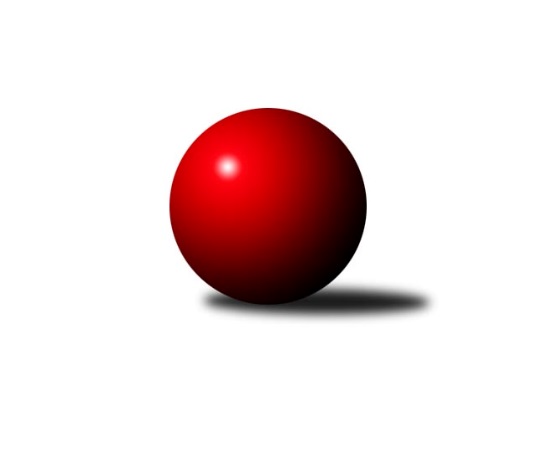 Č.9Ročník 2017/2018	20.5.2024 Východočeský přebor skupina A 2017/2018Statistika 9. kolaTabulka družstev:		družstvo	záp	výh	rem	proh	skore	sety	průměr	body	plné	dorážka	chyby	1.	Spartak Rokytnice nad Jizerou B	9	7	0	2	98 : 46 	(59.0 : 49.0)	2524	14	1768	756	43.1	2.	SKK Jičín C	7	6	0	1	80 : 32 	(57.0 : 27.0)	2565	12	1769	795	32.4	3.	Březovice A	9	6	0	3	90 : 54 	(64.5 : 43.5)	2497	12	1735	762	46.6	4.	TJ Lokomotiva Trutnov C	9	5	0	4	81 : 63 	(55.5 : 52.5)	2507	10	1747	760	44	5.	TJ Nová Paka B	9	5	0	4	68 : 76 	(51.0 : 57.0)	2377	10	1683	695	55.3	6.	TJ Milovice B	8	4	1	3	66 : 62 	(47.0 : 49.0)	2386	9	1676	710	49.9	7.	TJ Poříčí	9	4	1	4	69 : 75 	(45.0 : 63.0)	2495	9	1739	757	44.1	8.	Vrchlabí D	9	4	0	5	67 : 77 	(53.5 : 54.5)	2492	8	1722	770	43.2	9.	TJ Milovice A	9	2	2	5	64 : 80 	(50.0 : 58.0)	2472	6	1717	755	44.6	10.	SKK Hořice C	8	3	0	5	54 : 74 	(48.0 : 48.0)	2430	6	1693	737	46	11.	Honer club Březovice A	9	3	0	6	60 : 84 	(50.5 : 57.5)	2394	6	1693	702	51.8	12.	SKK Vrchlabí C	9	1	0	8	35 : 109 	(43.0 : 65.0)	2451	2	1721	730	56.2Tabulka doma:		družstvo	záp	výh	rem	proh	skore	sety	průměr	body	maximum	minimum	1.	Březovice A	5	5	0	0	64 : 16 	(43.5 : 16.5)	2449	10	2508	2368	2.	Spartak Rokytnice nad Jizerou B	4	4	0	0	56 : 8 	(32.0 : 16.0)	2700	8	2729	2677	3.	TJ Lokomotiva Trutnov C	5	4	0	1	54 : 26 	(33.5 : 26.5)	2572	8	2668	2482	4.	TJ Milovice B	5	4	0	1	50 : 30 	(32.0 : 28.0)	2552	8	2598	2522	5.	TJ Nová Paka B	4	4	0	0	42 : 22 	(32.0 : 16.0)	2389	8	2428	2322	6.	TJ Poříčí	4	3	1	0	46 : 18 	(27.0 : 21.0)	2529	7	2553	2500	7.	SKK Jičín C	3	3	0	0	44 : 4 	(31.0 : 5.0)	2724	6	2770	2698	8.	SKK Hořice C	5	3	0	2	44 : 36 	(36.0 : 24.0)	2542	6	2610	2488	9.	Vrchlabí D	4	2	0	2	35 : 29 	(29.5 : 18.5)	2492	4	2529	2450	10.	Honer club Březovice A	4	2	0	2	30 : 34 	(22.5 : 25.5)	2345	4	2400	2302	11.	TJ Milovice A	4	1	1	2	34 : 30 	(24.0 : 24.0)	2551	3	2653	2489	12.	SKK Vrchlabí C	5	0	0	5	14 : 66 	(21.5 : 38.5)	2356	0	2455	2262Tabulka venku:		družstvo	záp	výh	rem	proh	skore	sety	průměr	body	maximum	minimum	1.	SKK Jičín C	4	3	0	1	36 : 28 	(26.0 : 22.0)	2525	6	2646	2417	2.	Spartak Rokytnice nad Jizerou B	5	3	0	2	42 : 38 	(27.0 : 33.0)	2489	6	2590	2377	3.	Vrchlabí D	5	2	0	3	32 : 48 	(24.0 : 36.0)	2492	4	2620	2335	4.	TJ Milovice A	5	1	1	3	30 : 50 	(26.0 : 34.0)	2457	3	2532	2334	5.	TJ Lokomotiva Trutnov C	4	1	0	3	27 : 37 	(22.0 : 26.0)	2486	2	2526	2393	6.	Březovice A	4	1	0	3	26 : 38 	(21.0 : 27.0)	2510	2	2545	2475	7.	Honer club Březovice A	5	1	0	4	30 : 50 	(28.0 : 32.0)	2404	2	2561	2248	8.	SKK Vrchlabí C	4	1	0	3	21 : 43 	(21.5 : 26.5)	2454	2	2498	2369	9.	TJ Nová Paka B	5	1	0	4	26 : 54 	(19.0 : 41.0)	2375	2	2470	2189	10.	TJ Poříčí	5	1	0	4	23 : 57 	(18.0 : 42.0)	2488	2	2607	2313	11.	TJ Milovice B	3	0	1	2	16 : 32 	(15.0 : 21.0)	2367	1	2484	2171	12.	SKK Hořice C	3	0	0	3	10 : 38 	(12.0 : 24.0)	2392	0	2567	2287Tabulka podzimní části:		družstvo	záp	výh	rem	proh	skore	sety	průměr	body	doma	venku	1.	Spartak Rokytnice nad Jizerou B	9	7	0	2	98 : 46 	(59.0 : 49.0)	2524	14 	4 	0 	0 	3 	0 	2	2.	SKK Jičín C	7	6	0	1	80 : 32 	(57.0 : 27.0)	2565	12 	3 	0 	0 	3 	0 	1	3.	Březovice A	9	6	0	3	90 : 54 	(64.5 : 43.5)	2497	12 	5 	0 	0 	1 	0 	3	4.	TJ Lokomotiva Trutnov C	9	5	0	4	81 : 63 	(55.5 : 52.5)	2507	10 	4 	0 	1 	1 	0 	3	5.	TJ Nová Paka B	9	5	0	4	68 : 76 	(51.0 : 57.0)	2377	10 	4 	0 	0 	1 	0 	4	6.	TJ Milovice B	8	4	1	3	66 : 62 	(47.0 : 49.0)	2386	9 	4 	0 	1 	0 	1 	2	7.	TJ Poříčí	9	4	1	4	69 : 75 	(45.0 : 63.0)	2495	9 	3 	1 	0 	1 	0 	4	8.	Vrchlabí D	9	4	0	5	67 : 77 	(53.5 : 54.5)	2492	8 	2 	0 	2 	2 	0 	3	9.	TJ Milovice A	9	2	2	5	64 : 80 	(50.0 : 58.0)	2472	6 	1 	1 	2 	1 	1 	3	10.	SKK Hořice C	8	3	0	5	54 : 74 	(48.0 : 48.0)	2430	6 	3 	0 	2 	0 	0 	3	11.	Honer club Březovice A	9	3	0	6	60 : 84 	(50.5 : 57.5)	2394	6 	2 	0 	2 	1 	0 	4	12.	SKK Vrchlabí C	9	1	0	8	35 : 109 	(43.0 : 65.0)	2451	2 	0 	0 	5 	1 	0 	3Tabulka jarní části:		družstvo	záp	výh	rem	proh	skore	sety	průměr	body	doma	venku	1.	Spartak Rokytnice nad Jizerou B	0	0	0	0	0 : 0 	(0.0 : 0.0)	0	0 	0 	0 	0 	0 	0 	0 	2.	Honer club Březovice A	0	0	0	0	0 : 0 	(0.0 : 0.0)	0	0 	0 	0 	0 	0 	0 	0 	3.	TJ Milovice A	0	0	0	0	0 : 0 	(0.0 : 0.0)	0	0 	0 	0 	0 	0 	0 	0 	4.	Vrchlabí D	0	0	0	0	0 : 0 	(0.0 : 0.0)	0	0 	0 	0 	0 	0 	0 	0 	5.	TJ Nová Paka B	0	0	0	0	0 : 0 	(0.0 : 0.0)	0	0 	0 	0 	0 	0 	0 	0 	6.	TJ Poříčí	0	0	0	0	0 : 0 	(0.0 : 0.0)	0	0 	0 	0 	0 	0 	0 	0 	7.	SKK Jičín C	0	0	0	0	0 : 0 	(0.0 : 0.0)	0	0 	0 	0 	0 	0 	0 	0 	8.	SKK Hořice C	0	0	0	0	0 : 0 	(0.0 : 0.0)	0	0 	0 	0 	0 	0 	0 	0 	9.	TJ Lokomotiva Trutnov C	0	0	0	0	0 : 0 	(0.0 : 0.0)	0	0 	0 	0 	0 	0 	0 	0 	10.	TJ Milovice B	0	0	0	0	0 : 0 	(0.0 : 0.0)	0	0 	0 	0 	0 	0 	0 	0 	11.	SKK Vrchlabí C	0	0	0	0	0 : 0 	(0.0 : 0.0)	0	0 	0 	0 	0 	0 	0 	0 	12.	Březovice A	0	0	0	0	0 : 0 	(0.0 : 0.0)	0	0 	0 	0 	0 	0 	0 	0 Zisk bodů pro družstvo:		jméno hráče	družstvo	body	zápasy	v %	dílčí body	sety	v %	1.	Petr Hrycík 	Březovice A 	16	/	8	(100%)		/		(%)	2.	Jakub Hrycík 	Březovice A 	14	/	7	(100%)		/		(%)	3.	Jiří Rücker 	Březovice A 	14	/	9	(78%)		/		(%)	4.	Bohumil Kuřina 	Spartak Rokytnice nad Jizerou B 	12	/	6	(100%)		/		(%)	5.	Pavel Kaan 	SKK Jičín C 	12	/	7	(86%)		/		(%)	6.	Jarmil Nosek 	TJ Milovice B 	12	/	7	(86%)		/		(%)	7.	Ondřej Černý 	SKK Hořice C 	12	/	7	(86%)		/		(%)	8.	Tomáš Limberský 	Vrchlabí D 	12	/	7	(86%)		/		(%)	9.	Miroslav Šanda 	TJ Milovice A 	12	/	7	(86%)		/		(%)	10.	Lukáš Trýzna 	Vrchlabí D 	12	/	8	(75%)		/		(%)	11.	Karel Slavík 	TJ Lokomotiva Trutnov C 	12	/	9	(67%)		/		(%)	12.	Erik Folta 	TJ Nová Paka B 	12	/	9	(67%)		/		(%)	13.	Vratislav Fikar 	Honer club Březovice A 	12	/	9	(67%)		/		(%)	14.	Vlado Žiško 	SKK Vrchlabí C 	10	/	5	(100%)		/		(%)	15.	Ladislav Křivka 	SKK Jičín C 	10	/	6	(83%)		/		(%)	16.	Martin Fikar 	Honer club Březovice A 	10	/	7	(71%)		/		(%)	17.	Pavel Hanout 	Spartak Rokytnice nad Jizerou B 	10	/	7	(71%)		/		(%)	18.	Matěj Mrkos 	TJ Poříčí 	10	/	8	(63%)		/		(%)	19.	Jakub Stejskal 	Spartak Rokytnice nad Jizerou B 	10	/	8	(63%)		/		(%)	20.	Lukáš Kostka 	TJ Milovice B 	10	/	8	(63%)		/		(%)	21.	Václav Souček 	TJ Milovice A 	10	/	8	(63%)		/		(%)	22.	Pavel Janko 	TJ Poříčí 	10	/	8	(63%)		/		(%)	23.	František Junek 	TJ Milovice B 	10	/	8	(63%)		/		(%)	24.	Václava Krulišová 	TJ Lokomotiva Trutnov C 	10	/	9	(56%)		/		(%)	25.	Petr Kotek 	TJ Lokomotiva Trutnov C 	9	/	7	(64%)		/		(%)	26.	Ondřej Votoček 	Vrchlabí D 	9	/	8	(56%)		/		(%)	27.	Roman Bureš 	SKK Jičín C 	8	/	4	(100%)		/		(%)	28.	Vlastimil Hruška 	TJ Milovice A 	8	/	6	(67%)		/		(%)	29.	Jan Volf 	Spartak Rokytnice nad Jizerou B 	8	/	6	(67%)		/		(%)	30.	František Černý 	SKK Jičín C 	8	/	6	(67%)		/		(%)	31.	Miroslav Souček 	TJ Milovice A 	8	/	6	(67%)		/		(%)	32.	Roman Kašpar 	Březovice A 	8	/	7	(57%)		/		(%)	33.	Václava Plšková 	TJ Lokomotiva Trutnov C 	8	/	7	(57%)		/		(%)	34.	Vladimír Doubek 	Spartak Rokytnice nad Jizerou B 	8	/	7	(57%)		/		(%)	35.	Antonín Sucharda 	TJ Lokomotiva Trutnov C 	8	/	7	(57%)		/		(%)	36.	Petr Slavík 	Honer club Březovice A 	8	/	7	(57%)		/		(%)	37.	Dalibor Chráska 	TJ Poříčí 	8	/	8	(50%)		/		(%)	38.	Václav Kukla 	TJ Lokomotiva Trutnov C 	8	/	8	(50%)		/		(%)	39.	Martin Zvoníček 	SKK Hořice C 	8	/	8	(50%)		/		(%)	40.	Jaroslav Fajfer 	TJ Nová Paka B 	8	/	8	(50%)		/		(%)	41.	Jaroslav Weihrauch 	TJ Nová Paka B 	8	/	9	(44%)		/		(%)	42.	Petr Kynčl 	SKK Vrchlabí C 	7	/	7	(50%)		/		(%)	43.	Pavel Řehák 	Březovice A 	6	/	4	(75%)		/		(%)	44.	Zdeněk ml. Novotný ml.	Spartak Rokytnice nad Jizerou B 	6	/	4	(75%)		/		(%)	45.	Jan Masopust 	SKK Hořice C 	6	/	5	(60%)		/		(%)	46.	Marek Ondráček 	TJ Milovice B 	6	/	5	(60%)		/		(%)	47.	Tomáš Cvrček 	Spartak Rokytnice nad Jizerou B 	6	/	5	(60%)		/		(%)	48.	Jiří Kapucián 	SKK Jičín C 	6	/	6	(50%)		/		(%)	49.	Antonín Vydra 	TJ Nová Paka B 	6	/	6	(50%)		/		(%)	50.	Jiří Brumlich 	SKK Jičín C 	6	/	6	(50%)		/		(%)	51.	Miroslav Mejznar 	Vrchlabí D 	6	/	6	(50%)		/		(%)	52.	Josef Glos 	SKK Vrchlabí C 	6	/	7	(43%)		/		(%)	53.	Vratislav Nekvapil 	Honer club Březovice A 	6	/	7	(43%)		/		(%)	54.	Kryštof Košťál 	SKK Hořice C 	6	/	7	(43%)		/		(%)	55.	Roman Stříbrný 	Spartak Rokytnice nad Jizerou B 	6	/	7	(43%)		/		(%)	56.	Jaroslav Gottstein 	TJ Nová Paka B 	6	/	8	(38%)		/		(%)	57.	Martin Včeliš 	TJ Milovice B 	6	/	8	(38%)		/		(%)	58.	Vladimír Vodička 	TJ Poříčí 	6	/	9	(33%)		/		(%)	59.	Pavel Gracias 	SKK Vrchlabí C 	4	/	3	(67%)		/		(%)	60.	Pavel Ruml 	SKK Hořice C 	4	/	3	(67%)		/		(%)	61.	Pavel Jaroš 	TJ Milovice A 	4	/	3	(67%)		/		(%)	62.	Lukáš Rožnovský 	Březovice A 	4	/	4	(50%)		/		(%)	63.	Antonín Škoda 	TJ Poříčí 	4	/	4	(50%)		/		(%)	64.	Jaromír Písecký 	Honer club Březovice A 	4	/	5	(40%)		/		(%)	65.	Štěpán Stránský 	Vrchlabí D 	4	/	6	(33%)		/		(%)	66.	Tomáš Fuchs 	TJ Milovice A 	4	/	6	(33%)		/		(%)	67.	Jiří Hakl 	Honer club Březovice A 	4	/	6	(33%)		/		(%)	68.	Pavel Beyr 	TJ Nová Paka B 	4	/	8	(25%)		/		(%)	69.	Miroslav Včeliš 	TJ Milovice A 	4	/	9	(22%)		/		(%)	70.	Zdeněk Navrátil 	TJ Lokomotiva Trutnov C 	2	/	1	(100%)		/		(%)	71.	Vojtěch Kazda 	TJ Nová Paka B 	2	/	1	(100%)		/		(%)	72.	Roman Trýzna 	Vrchlabí D 	2	/	1	(100%)		/		(%)	73.	Luboš Kolařík 	SKK Jičín C 	2	/	1	(100%)		/		(%)	74.	Bartoloměj Vlášek 	SKK Hořice C 	2	/	1	(100%)		/		(%)	75.	Denisa Kroupová 	SKK Hořice C 	2	/	1	(100%)		/		(%)	76.	Ladislav Němec 	TJ Lokomotiva Trutnov C 	2	/	1	(100%)		/		(%)	77.	David Jaroš 	TJ Milovice B 	2	/	2	(50%)		/		(%)	78.	Filip Mertlík 	TJ Milovice B 	2	/	3	(33%)		/		(%)	79.	Michal Erben 	Vrchlabí D 	2	/	4	(25%)		/		(%)	80.	Radoslav Dušek 	TJ Milovice A 	2	/	4	(25%)		/		(%)	81.	Liboslav Janák 	TJ Milovice B 	2	/	4	(25%)		/		(%)	82.	Vladimír Cerman 	Vrchlabí D 	2	/	4	(25%)		/		(%)	83.	Martin Khol 	TJ Lokomotiva Trutnov C 	2	/	4	(25%)		/		(%)	84.	Vladimír Šťastník 	SKK Vrchlabí C 	2	/	5	(20%)		/		(%)	85.	Jana Votočková 	SKK Vrchlabí C 	2	/	6	(17%)		/		(%)	86.	Nela Bagová 	SKK Hořice C 	2	/	7	(14%)		/		(%)	87.	Lukáš Ludvík 	Březovice A 	2	/	9	(11%)		/		(%)	88.	David Neumann 	TJ Poříčí 	1	/	5	(10%)		/		(%)	89.	Miloš Čížek 	Honer club Březovice A 	0	/	1	(0%)		/		(%)	90.	Josef Rychtář 	SKK Vrchlabí C 	0	/	1	(0%)		/		(%)	91.	Eva Šurdová 	TJ Nová Paka B 	0	/	1	(0%)		/		(%)	92.	Ladislav Lelek 	Březovice A 	0	/	1	(0%)		/		(%)	93.	Ondra Kolář 	TJ Milovice B 	0	/	1	(0%)		/		(%)	94.	Eva Fajstavrová 	SKK Vrchlabí C 	0	/	1	(0%)		/		(%)	95.	Tomáš Nosek 	TJ Milovice B 	0	/	2	(0%)		/		(%)	96.	Zdeněk Dymáček 	SKK Hořice C 	0	/	2	(0%)		/		(%)	97.	Josef Antoš 	TJ Nová Paka B 	0	/	2	(0%)		/		(%)	98.	Jaroslav Lux 	SKK Vrchlabí C 	0	/	2	(0%)		/		(%)	99.	Josef Kolář 	SKK Jičín C 	0	/	4	(0%)		/		(%)	100.	Tomáš Souček 	TJ Milovice A 	0	/	4	(0%)		/		(%)	101.	Milan Všetečka 	Březovice A 	0	/	4	(0%)		/		(%)	102.	Tereza Votočková 	Vrchlabí D 	0	/	5	(0%)		/		(%)	103.	Adam Balihar 	SKK Hořice C 	0	/	5	(0%)		/		(%)	104.	Tereza Foltová 	SKK Vrchlabí C 	0	/	6	(0%)		/		(%)	105.	Martina Fejfarová 	SKK Vrchlabí C 	0	/	7	(0%)		/		(%)	106.	Zbyněk Fikar 	Honer club Březovice A 	0	/	7	(0%)		/		(%)Průměry na kuželnách:		kuželna	průměr	plné	dorážka	chyby	výkon na hráče	1.	Rokytnice, 1-2	2614	1817	796	46.0	(435.7)	2.	SKK Jičín, 1-4	2595	1779	815	41.3	(432.5)	3.	Trutnov, 1-4	2539	1756	783	43.0	(423.2)	4.	Milovice, 1-2	2536	1766	769	43.4	(422.7)	5.	SKK Hořice, 1-4	2529	1747	782	43.3	(421.6)	6.	Č. Kostelec, 1-2	2494	1748	746	46.0	(415.8)	7.	Vrchlabí, 1-4	2441	1719	722	48.5	(406.9)	8.	Josefov, 1-2	2369	1658	710	55.8	(394.8)	9.	Březovice, 1-2	2365	1670	695	49.8	(394.2)	10.	Nová Paka, 1-2	2353	1642	711	51.9	(392.3)Nejlepší výkony na kuželnách:Rokytnice, 1-2Spartak Rokytnice nad Jizerou B	2729	9. kolo	Bohumil Kuřina 	Spartak Rokytnice nad Jizerou B	517	9. koloSpartak Rokytnice nad Jizerou B	2709	7. kolo	Bohumil Kuřina 	Spartak Rokytnice nad Jizerou B	508	2. koloSpartak Rokytnice nad Jizerou B	2686	2. kolo	Bohumil Kuřina 	Spartak Rokytnice nad Jizerou B	506	7. koloSpartak Rokytnice nad Jizerou B	2677	4. kolo	Jakub Stejskal 	Spartak Rokytnice nad Jizerou B	487	4. koloTJ Poříčí	2607	4. kolo	Vlastimil Hruška 	TJ Milovice A	481	7. koloTJ Milovice A	2532	7. kolo	Jakub Stejskal 	Spartak Rokytnice nad Jizerou B	477	7. koloBřezovice A	2516	9. kolo	Jan Volf 	Spartak Rokytnice nad Jizerou B	477	9. koloSKK Vrchlabí C	2458	2. kolo	Roman Stříbrný 	Spartak Rokytnice nad Jizerou B	467	4. kolo		. kolo	Tomáš Cvrček 	Spartak Rokytnice nad Jizerou B	464	2. kolo		. kolo	Jan Volf 	Spartak Rokytnice nad Jizerou B	457	2. koloSKK Jičín, 1-4SKK Jičín C	2770	3. kolo	Pavel Kaan 	SKK Jičín C	501	1. koloSKK Jičín C	2711	9. kolo	Marek Ondráček 	TJ Milovice B	497	9. koloSKK Jičín C	2703	5. kolo	Roman Bureš 	SKK Jičín C	484	3. koloSKK Jičín C	2698	1. kolo	František Černý 	SKK Jičín C	482	3. koloSKK Jičín C	2610	7. kolo	Jiří Kapucián 	SKK Jičín C	477	3. koloTJ Milovice B	2583	9. kolo	Roman Bureš 	SKK Jičín C	472	1. koloVrchlabí D	2494	5. kolo	František Černý 	SKK Jičín C	470	5. koloTJ Poříčí	2489	1. kolo	Roman Bureš 	SKK Jičín C	466	9. koloSpartak Rokytnice nad Jizerou B	2480	3. kolo	Luboš Kolařík 	SKK Jičín C	465	9. koloSKK Hořice C	2412	7. kolo	Jiří Kapucián 	SKK Jičín C	465	5. koloTrutnov, 1-4TJ Lokomotiva Trutnov C	2668	5. kolo	Karel Slavík 	TJ Lokomotiva Trutnov C	487	1. koloSKK Jičín C	2646	8. kolo	Václava Plšková 	TJ Lokomotiva Trutnov C	485	5. koloTJ Lokomotiva Trutnov C	2609	8. kolo	Tomáš Fuchs 	TJ Milovice A	481	1. koloTJ Lokomotiva Trutnov C	2580	3. kolo	Petr Hrycík 	Březovice A	467	3. koloBřezovice A	2545	3. kolo	Jakub Hrycík 	Březovice A	464	3. koloTJ Lokomotiva Trutnov C	2519	1. kolo	Pavel Kaan 	SKK Jičín C	461	8. koloTJ Milovice A	2506	1. kolo	Václava Plšková 	TJ Lokomotiva Trutnov C	458	8. koloTJ Lokomotiva Trutnov C	2482	6. kolo	Miroslav Šanda 	TJ Milovice A	457	1. koloTJ Milovice B	2446	6. kolo	Ladislav Křivka 	SKK Jičín C	455	8. koloTJ Nová Paka B	2393	5. kolo	Jiří Brumlich 	SKK Jičín C	453	8. koloMilovice, 1-2TJ Milovice A	2653	6. kolo	Bohumil Kuřina 	Spartak Rokytnice nad Jizerou B	472	1. koloSKK Jičín C	2608	4. kolo	Marek Ondráček 	TJ Milovice B	468	5. koloTJ Milovice B	2598	5. kolo	Lukáš Trýzna 	Vrchlabí D	466	9. koloSpartak Rokytnice nad Jizerou B	2590	1. kolo	Liboslav Janák 	TJ Milovice B	464	5. koloTJ Milovice B	2571	3. kolo	Václav Souček 	TJ Milovice A	464	2. koloSKK Hořice C	2567	5. kolo	Václav Souček 	TJ Milovice A	463	9. koloVrchlabí D	2553	9. kolo	Marek Ondráček 	TJ Milovice B	461	8. koloTJ Milovice B	2544	7. kolo	Ondřej Černý 	SKK Hořice C	460	5. koloTJ Milovice A	2537	4. kolo	Miroslav Včeliš 	TJ Milovice A	460	6. koloTJ Milovice B	2525	8. kolo	Miroslav Souček 	TJ Milovice A	460	6. koloSKK Hořice, 1-4Vrchlabí D	2620	1. kolo	Lukáš Trýzna 	Vrchlabí D	491	1. koloSKK Hořice C	2610	8. kolo	Kryštof Košťál 	SKK Hořice C	474	4. koloSKK Hořice C	2564	4. kolo	Jan Masopust 	SKK Hořice C	469	3. koloSKK Hořice C	2537	3. kolo	Ondřej Černý 	SKK Hořice C	466	8. koloTJ Lokomotiva Trutnov C	2526	4. kolo	Antonín Vydra 	TJ Nová Paka B	457	3. koloSKK Hořice C	2513	1. kolo	Pavel Ruml 	SKK Hořice C	455	8. koloSKK Vrchlabí C	2498	6. kolo	Dalibor Chráska 	TJ Poříčí	454	8. koloSKK Hořice C	2488	6. kolo	Jan Masopust 	SKK Hořice C	454	1. koloTJ Poříčí	2476	8. kolo	Petr Kynčl 	SKK Vrchlabí C	453	6. koloTJ Nová Paka B	2464	3. kolo	Ondřej Černý 	SKK Hořice C	452	6. koloČ. Kostelec, 1-2TJ Poříčí	2553	3. kolo	Karel Slavík 	TJ Lokomotiva Trutnov C	474	9. koloTJ Poříčí	2550	5. kolo	Miroslav Souček 	TJ Milovice A	465	5. koloTJ Poříčí	2514	7. kolo	Petr Hrycík 	Březovice A	456	7. koloTJ Poříčí	2500	9. kolo	Martin Fikar 	Honer club Březovice A	448	3. koloTJ Milovice A	2494	5. kolo	Pavel Janko 	TJ Poříčí	445	3. koloTJ Lokomotiva Trutnov C	2479	9. kolo	Pavel Janko 	TJ Poříčí	445	7. koloBřezovice A	2475	7. kolo	Dalibor Chráska 	TJ Poříčí	445	5. koloHoner club Březovice A	2391	3. kolo	Dalibor Chráska 	TJ Poříčí	444	3. kolo		. kolo	Lukáš Rožnovský 	Březovice A	444	7. kolo		. kolo	Pavel Janko 	TJ Poříčí	443	5. koloVrchlabí, 1-4Honer club Březovice A	2561	1. kolo	Petr Hrycík 	Březovice A	460	5. koloTJ Poříčí	2556	6. kolo	Vlado Žiško 	SKK Vrchlabí C	456	5. koloSpartak Rokytnice nad Jizerou B	2531	8. kolo	Tomáš Limberský 	Vrchlabí D	455	4. koloVrchlabí D	2529	6. kolo	Vratislav Nekvapil 	Honer club Březovice A	453	1. koloTJ Lokomotiva Trutnov C	2512	7. kolo	Vratislav Fikar 	Honer club Březovice A	450	1. koloVrchlabí D	2504	8. kolo	Vlado Žiško 	SKK Vrchlabí C	442	7. koloBřezovice A	2502	5. kolo	David Neumann 	TJ Poříčí	441	6. koloVrchlabí D	2485	4. kolo	Ondřej Votoček 	Vrchlabí D	441	6. koloSKK Vrchlabí C	2455	5. kolo	Tomáš Limberský 	Vrchlabí D	441	8. koloVrchlabí D	2450	2. kolo	Petr Kotek 	TJ Lokomotiva Trutnov C	441	7. koloJosefov, 1-2Březovice A	2508	6. kolo	Petr Hrycík 	Březovice A	450	1. koloBřezovice A	2483	1. kolo	Petr Hrycík 	Březovice A	445	6. koloBřezovice A	2462	2. kolo	Jiří Rücker 	Březovice A	443	2. koloSKK Jičín C	2428	6. kolo	Jiří Rücker 	Březovice A	440	6. koloBřezovice A	2423	8. kolo	Petr Hrycík 	Březovice A	435	4. koloHoner club Březovice A	2371	8. kolo	Martin Fikar 	Honer club Březovice A	433	8. koloBřezovice A	2368	4. kolo	Jakub Hrycík 	Březovice A	433	1. koloSKK Hořice C	2287	2. kolo	Jiří Kapucián 	SKK Jičín C	431	6. koloTJ Nová Paka B	2189	1. kolo	Jakub Hrycík 	Březovice A	427	2. koloTJ Milovice B	2171	4. kolo	Jakub Hrycík 	Březovice A	425	8. koloBřezovice, 1-2Spartak Rokytnice nad Jizerou B	2467	5. kolo	Jakub Stejskal 	Spartak Rokytnice nad Jizerou B	440	5. koloSKK Jičín C	2417	2. kolo	Pavel Kaan 	SKK Jičín C	438	2. koloHoner club Březovice A	2400	9. kolo	Vladimír Doubek 	Spartak Rokytnice nad Jizerou B	427	5. koloHoner club Březovice A	2342	5. kolo	Vratislav Nekvapil 	Honer club Březovice A	425	7. koloHoner club Březovice A	2337	7. kolo	Kryštof Košťál 	SKK Hořice C	422	9. koloVrchlabí D	2335	7. kolo	Tomáš Limberský 	Vrchlabí D	419	7. koloSKK Hořice C	2322	9. kolo	Petr Slavík 	Honer club Březovice A	418	9. koloHoner club Březovice A	2302	2. kolo	Vratislav Nekvapil 	Honer club Březovice A	417	9. kolo		. kolo	Ladislav Křivka 	SKK Jičín C	415	2. kolo		. kolo	Roman Bureš 	SKK Jičín C	415	2. koloNová Paka, 1-2TJ Nová Paka B	2428	2. kolo	Antonín Vydra 	TJ Nová Paka B	461	2. koloTJ Nová Paka B	2416	8. kolo	Jaroslav Fajfer 	TJ Nová Paka B	441	8. koloTJ Nová Paka B	2390	6. kolo	Jaroslav Fajfer 	TJ Nová Paka B	428	2. koloSpartak Rokytnice nad Jizerou B	2377	6. kolo	Vojtěch Kazda 	TJ Nová Paka B	427	4. koloTJ Milovice A	2334	8. kolo	Václav Souček 	TJ Milovice A	424	8. koloTJ Nová Paka B	2322	4. kolo	Jaroslav Weihrauch 	TJ Nová Paka B	423	8. koloTJ Poříčí	2313	2. kolo	Jaroslav Gottstein 	TJ Nová Paka B	423	4. koloHoner club Březovice A	2248	4. kolo	Jaroslav Fajfer 	TJ Nová Paka B	420	6. kolo		. kolo	Jaroslav Weihrauch 	TJ Nová Paka B	419	6. kolo		. kolo	Bohumil Kuřina 	Spartak Rokytnice nad Jizerou B	417	6. koloČetnost výsledků:	8.0 : 8.0	2x	6.0 : 10.0	6x	5.0 : 11.0	1x	4.0 : 12.0	4x	2.0 : 14.0	3x	16.0 : 0.0	1x	14.0 : 2.0	14x	13.0 : 3.0	1x	12.0 : 4.0	13x	11.0 : 5.0	1x	10.0 : 6.0	7x	0.0 : 16.0	1x